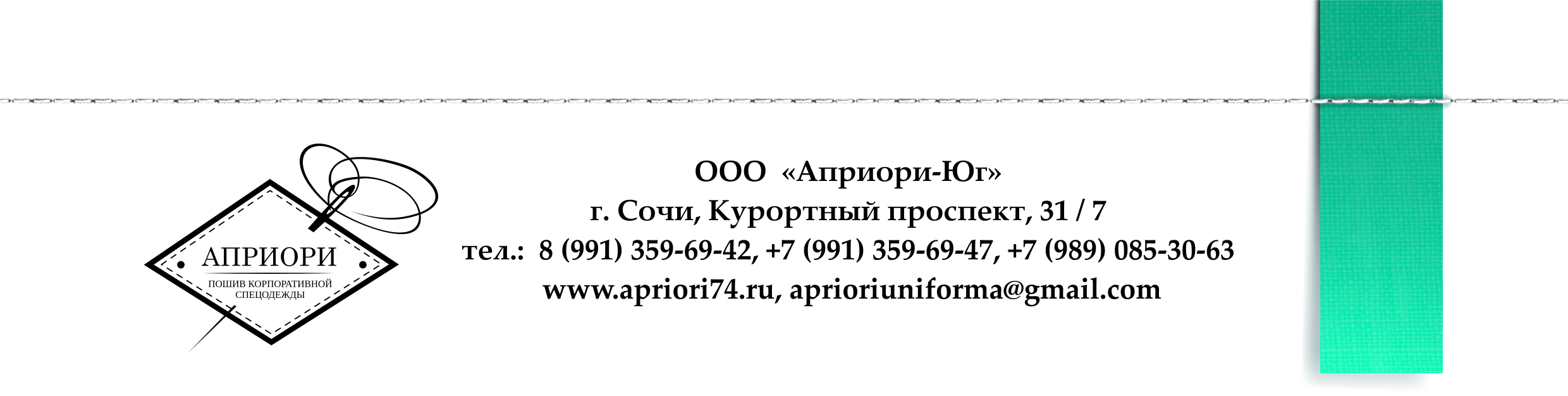 Как узнать свой размер спецодежды?Измерьте свой рост. Найдите значение своего роста в таблице:Сантиметровой лентой измерьте свои грудь, талию и бёдра.Пользуясь таблицей, приведенной ниже – найдите там свои измерения.Напоминаем, если обхват Вашей талии или бедер больше, чем обхват груди – выбирать свой размер следует из большего значения.БЛАНК ЗАКАЗАНаименование предприятия: Описание изделия: Укажите необходимое количество в пустых ячейках на пересечении роста и размера.Согласовано: _____________________________  ___________________________  ___________________                                            Ф.И.О.                                          должность                                 подписьВаш рост, в сантиметрахот 155 до 167от 167 до 179от 179 до 191от 191 до 203Рост для заказа спецодежды158-164170-176182-188194-200Женские размеры спецодеждыИнтервал обхвата груди (в см)Интервал обхвата талии (в см)Интервал обхвата бедер (в см)Мужские размеры спецодеждыИнтервал обхвата груди (в см)Интервал обхвата талии (в см)Интервал обхвата бедер (в см)40-4278-8655-6386-9240-4278-8669-7681-8844-4686-9464-7294-10044-4686-9477-8489-9648-5094-10273-81102-10848-5094-10285-9297-10452-54102-11082-90110-11652-54102-11093-100105-11256-58110-11891-99118-12456-58110-118101-108113-12060-62118-126100-108126-13260-62118-126109-116121-12864-66126-134109-117134-14064-66126-134117-124129-13668-70134-142118-126142-14868-70134-142125-132137-144размер/рост146-152 158-164 170-176 182-188 194-200 40-42 44-46 48-50 52-54 56-58 60-62 64-66 68-70